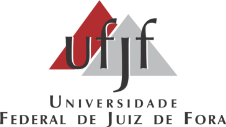 UNIVERSIDADE FEDERAL DE JUIZ DE FORA ARQUIVO CENTRALUNIVERSIDADE FEDERAL DE JUIZ DE FORA ARQUIVO CENTRAL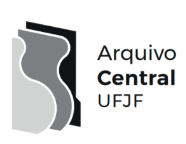 FundoFórum Benjamin Colucci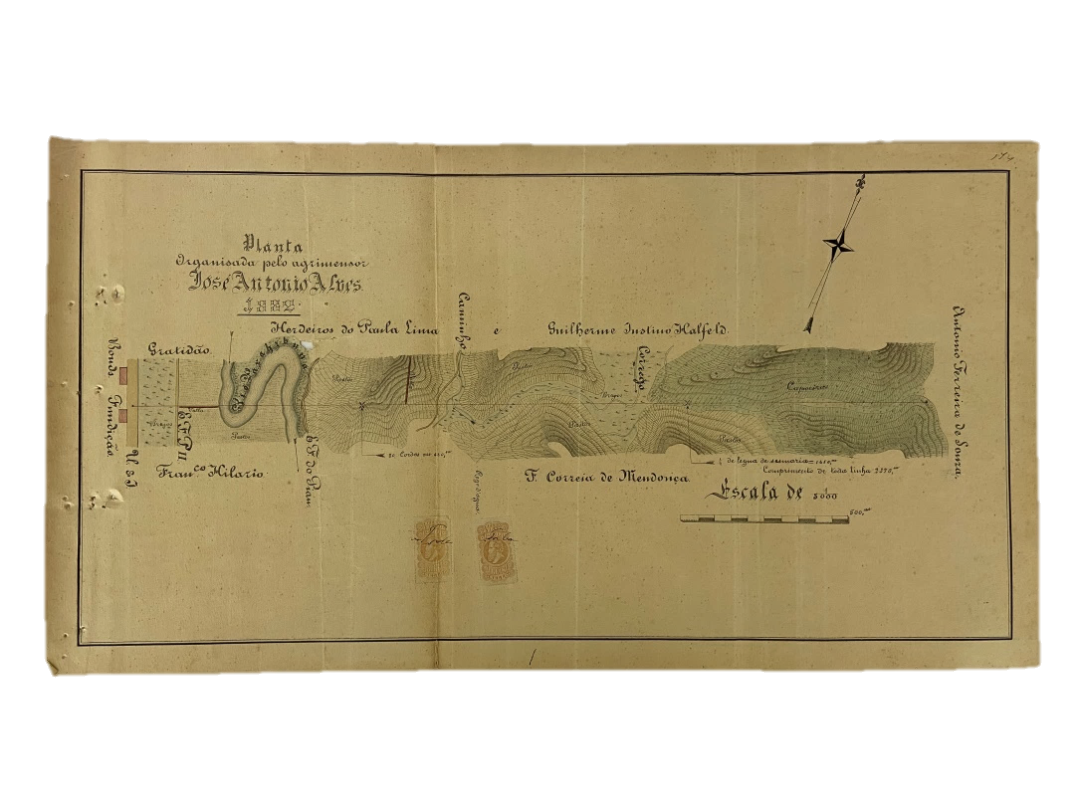 BR_MG_UFJF_AH_FFBC_CART_1882_03BR_MG_UFJF_AH_FFBC_CART_1882_03SérieDivisão e Demarcação de TerrasBR_MG_UFJF_AH_FFBC_CART_1882_03BR_MG_UFJF_AH_FFBC_CART_1882_03Ano1881BR_MG_UFJF_AH_FFBC_CART_1882_03BR_MG_UFJF_AH_FFBC_CART_1882_03Número01BR_MG_UFJF_AH_FFBC_CART_1882_03BR_MG_UFJF_AH_FFBC_CART_1882_03Caixa06BR_MG_UFJF_AH_FFBC_CART_1882_03BR_MG_UFJF_AH_FFBC_CART_1882_03Parte 1Guilherme Justino Halfeld e outraBR_MG_UFJF_AH_FFBC_CART_1882_03BR_MG_UFJF_AH_FFBC_CART_1882_03Parte 2Felismino Correa de MendonçaBR_MG_UFJF_AH_FFBC_CART_1882_03BR_MG_UFJF_AH_FFBC_CART_1882_03Obs 1Anexo: planta fl. 338 e Apelação (15/02/1887)BR_MG_UFJF_AH_FFBC_CART_1882_03BR_MG_UFJF_AH_FFBC_CART_1882_03Documento CartográficoDocumento CartográficoBR_MG_UFJF_AH_FFBC_CART_1882_03BR_MG_UFJF_AH_FFBC_CART_1882_03DenominaçãoBR_MG_UFJF_AH_FFBC_CART_1882_03BR_MG_UFJF_AH_FFBC_CART_1882_03TipologiaPlantaBR_MG_UFJF_AH_FFBC_CART_1882_03BR_MG_UFJF_AH_FFBC_CART_1882_03AutorJosé Antônio Alves (agrimensor)BR_MG_UFJF_AH_FFBC_CART_1882_03BR_MG_UFJF_AH_FFBC_CART_1882_03Ano1882BR_MG_UFJF_AH_FFBC_CART_1882_03BR_MG_UFJF_AH_FFBC_CART_1882_03Escala1:5.000  metrosBR_MG_UFJF_AH_FFBC_CART_1882_03BR_MG_UFJF_AH_FFBC_CART_1882_03SuportePapelBR_MG_UFJF_AH_FFBC_CART_1882_03BR_MG_UFJF_AH_FFBC_CART_1882_03DescriçãoManuscrito, colorido, tinta metalográfica BR_MG_UFJF_AH_FFBC_CART_1882_03BR_MG_UFJF_AH_FFBC_CART_1882_03Dimensões34,0 x 100,0 cm.BR_MG_UFJF_AH_FFBC_CART_1882_03BR_MG_UFJF_AH_FFBC_CART_1882_03IdentificaçãoBR_MG_UFJF_AH_FFBC_CART_1882_03BR_MG_UFJF_AH_FFBC_CART_1882_03BR_MG_UFJF_AH_FFBC_CART_1882_03Localização atualSala 12, Mapoteca 02, gaveta 01BR_MG_UFJF_AH_FFBC_CART_1882_03BR_MG_UFJF_AH_FFBC_CART_1882_03Obs 2Contém a linha do bonde e a curva do Rio ParaibunaBR_MG_UFJF_AH_FFBC_CART_1882_03BR_MG_UFJF_AH_FFBC_CART_1882_03